Cuadro comparativoPropiedades químicas de la materiaPropiedades físicas de la materiaHidrolisis: es un proceso químico que involucra la ruptura de una molécula o de un compuesto iónico por acción del agua.Combustión: es todo proceso de oxidación rápida que se produce con desprendimiento de calor y algunas veces luz.Reducción: es todo proceso por el cual un átomo o ion gana electrones.Esterificación: es un proceso químico que se da entre un ácido graso y un alcohol.Oxidación: un elemento o compuesto pierde uno o más electrones.Saponificación: es una hidrolisis que de un triglicérido con una bese fuerte, a través de la cual se obtiene un jabón y se recupera el glicerol.Elasticidad: capacidad de los cuerpos para deformarse cuando se aplica una fuerza y de recuperar su forma original al quitar la fuerza aplicada.Textura: es la capacidad que se determina por medio del tacto donde se percibe la disposición el espacio de las partículas de un cuerpo.Dureza: es la resistencia que pone un material al ser rayado.Temperatura: es la medida de grado de agitación térmica de las partículas de un cuerpo.Solubilidad: es la capacidad que tienen las sustancias de disolverse.Conductibilidad: es la propiedad física que presentan algunas sustancias al conducir electricidad o calor.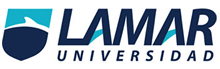 